CENTRO DE EDUCAÇÃO INFANTIL “PINGO DE OURO”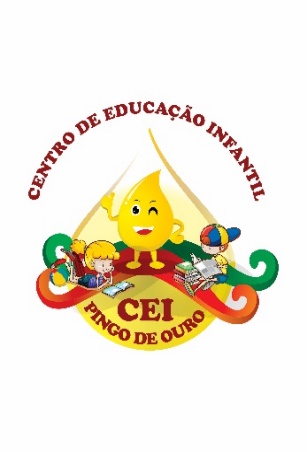 CAMPINA DA ALEGRIA / VARGEM BONITA SCRUA CEREJEIRA S/N FONE: 49-3456-13-67EMAIL – ceipingodeouro@yahoo.comPROFESSORA: ELISANDRA CARVALHO DA SILVAALUNO:SEMANA: 21 A 25 DE SETEMBRO DE 2020                     OLÁ MEUS PEQUENOS, BOM DIA FAMÍLIA TUDO BEM COM VOCÊS? ESPERO QUE TODOS ESTEJAM MUITO BEM!AQUI ESTÃO AS ATIVIDADES PARA QUE VOCÊS REALIZEM DURANTE ESTA SEMANA. REALIZAR AS ATVIVIDADES COM SEU FILHO(A) É MUITO IMPORTANTE. ASSIM, COM CERTEZA SE SENTIRÁ VALORIZADO(A), POIS SEUS PAIS ESTÃO TIRANDO UM TEMPO DE SUAS ATIVIDADES DIÁRIAS PARA REALIZAR COM ELE AS ATIVIDADES DA ESCOLA. ESSA SEMANA TRABALHAREMOS O INICIO DA PRIMAVERA E MAIS DUAS LETRAS DO ALFABETO...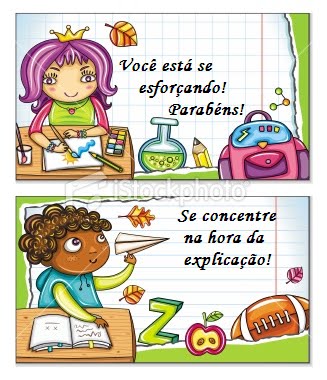 PAI E MÃE LEMBREM QUE SEU FILHO PRECISA DE SUA AJUDA PARA REALIZAREM AS ATIVIDADES, NÃO DEIXEM QUE FAÇAM DE QUALQUER JEITO E COM PREÇA, MOSTREM QUE É IMPORTANTE FAZER AS ATIVIDADES COM CALMA, COM TEMPO PARA QUE SAIM BEM FEITAS E REALMENTE APRENDAM.                                                                                                  CONTO COM VOCÊS!!!LEMBREM DE REGISTRAR AS ATIVIDADES PRONTAS E MANDAR PARA A PROFESSORA.ALUNO:NESTE MÊS DE SETEMBRO INICIA A ESTAÇÃO DA PRIMAVERA, ELA VEM CHEIA DE ALEGRIAS, CORES, FLORES E PAISAGENS LINDAS.ASSISTAM O VÍDEO: A PRIMAVERA E A FESTA DAS FLORES E DEPOIS CATEM E DANCEM COM A MÚSICA CANÇÃO DA PRIMAVERA. 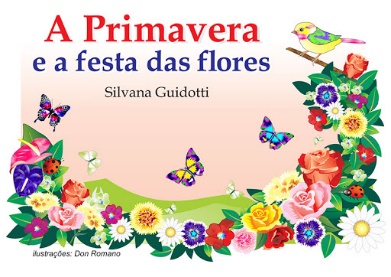 1 - ASSISTIR O VÍDEO COM A HISTÓRIA:A Primavera e a Festa das FloresContos da Tia SilACESSAR O LINK:  https://www.youtube.com/watch?v=HoWPDdi1GNk2 - ASSISTIR E DANÇAR COM A CANÇÃO DA PRIMAVERA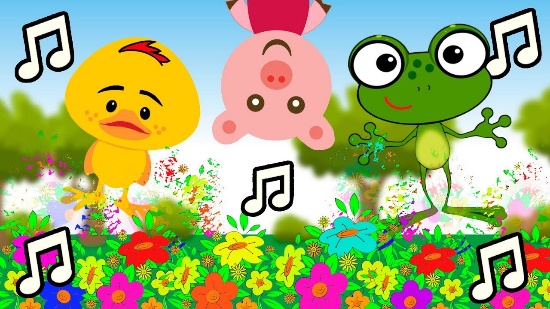 ACESSAR O LINK:  https://www.youtube.com/watch?v=EMU2iW-xkDc3 – AGORA USE SUA CRIATIVIDADE E CRIE UM DESENHO SOBRE A PRIMAVERA. PODE USAR TINTAS, MATERIAL RECICLÁVEL, RECORTE E COLAGEM O QUE VOCÊ PREFERIR...USE UMA FOLHA GRANDE PARA FAZER ESSA ATIVIDADE... ESPERO QUE SE DIVIRTAM COM ESSE ATIVIDADE.4 – PINTE O DESENHO SEGUINDO AS CORES INDICADAS EM CADA NÚMERO.1-VERMELHO      3-VERDE      6-AMARELO       9-AZUL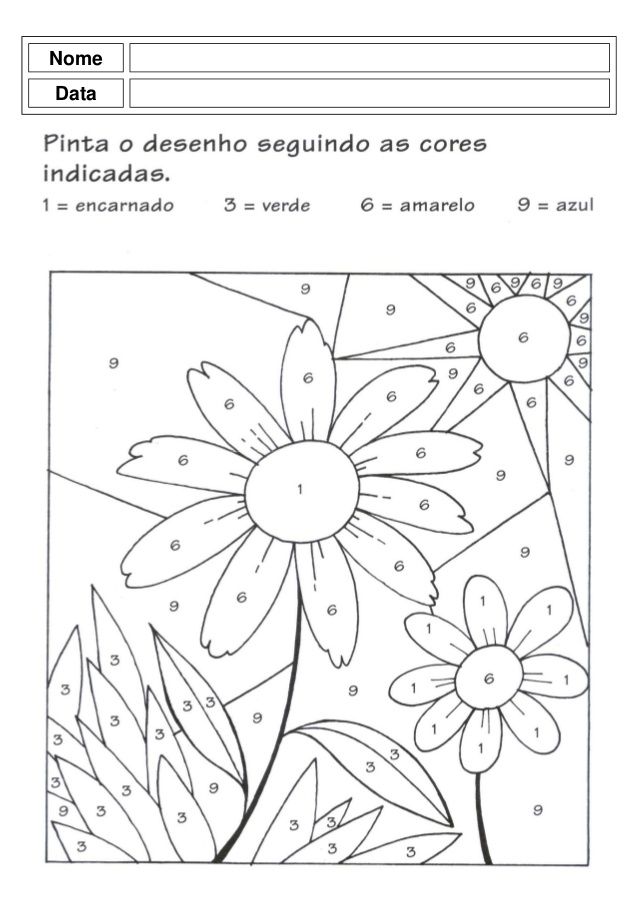 ATIVIDADE 5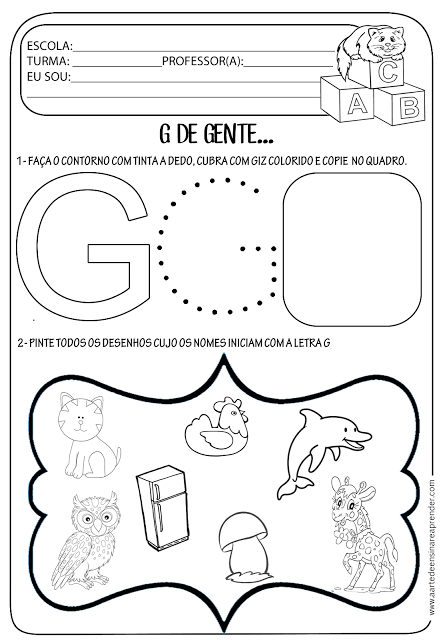 ATIVIDADE 6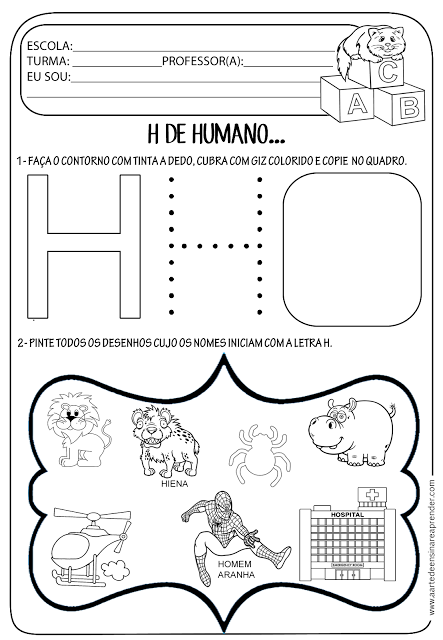 7 – EM SEU CADERNO TREINE A ESCRITA DAS LETRAS QUE ACABOU DE APRENDER.ESPERO QUE GOSTEM DAS ATIVIDADES E APRENDAM BASTANTE.TENHAM UMA ABENÇOADA SEMANA. 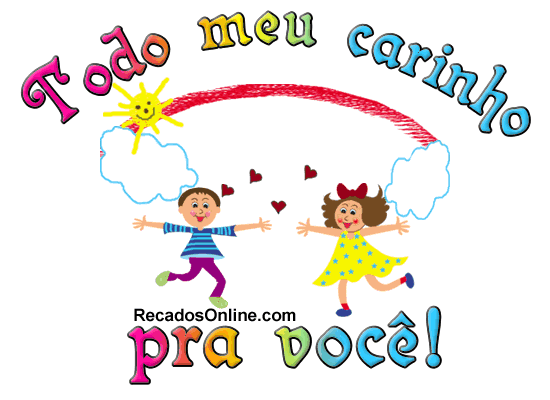 